3 anoAtividade 1Convide o pai, a mãe ou alguém para jogar com você. Pegar uma bolinha, de preferência de ping pong, ela precisa ser leve, no chão delimitar o meio e os fundos, a bolinhAtividade 2Jogo da velha gigante. Pode ser jogado em 2 ou em mais. Demarcar o jogo da velha no chão com uma fita ou com um giz, ou qualquer outra coisa. Pegar 8 objetos ou tecidos sendo 4 de uma cor e 4 de outra cor. Ficar 5 metros de distância do jogo, sendo que quando chegar sua vez deverá ir correndo até o jogo. Quem fechar a velha primeiro ganha.a só pode ser movimentada através do assopro, não pode encostar nenhuma parte do corpo na bolinha. Colocar a bolinha no centro e começar, quem conseguir levar a bolinha pra linha de fundo do outro colega vence o jogo.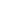 